令和2年度　12月分福岡市小学校給食用冷凍ケーキの写真＜箱＞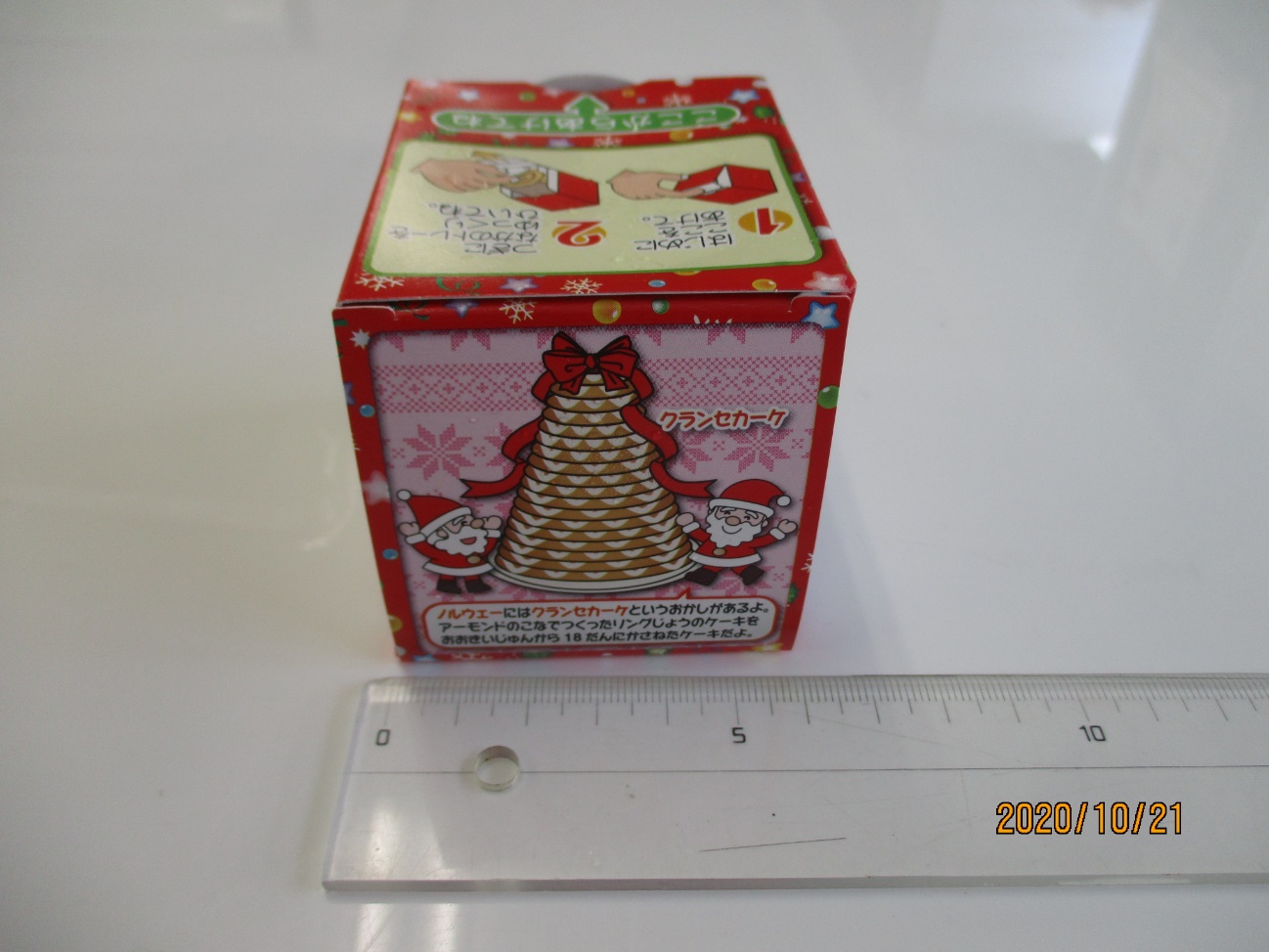 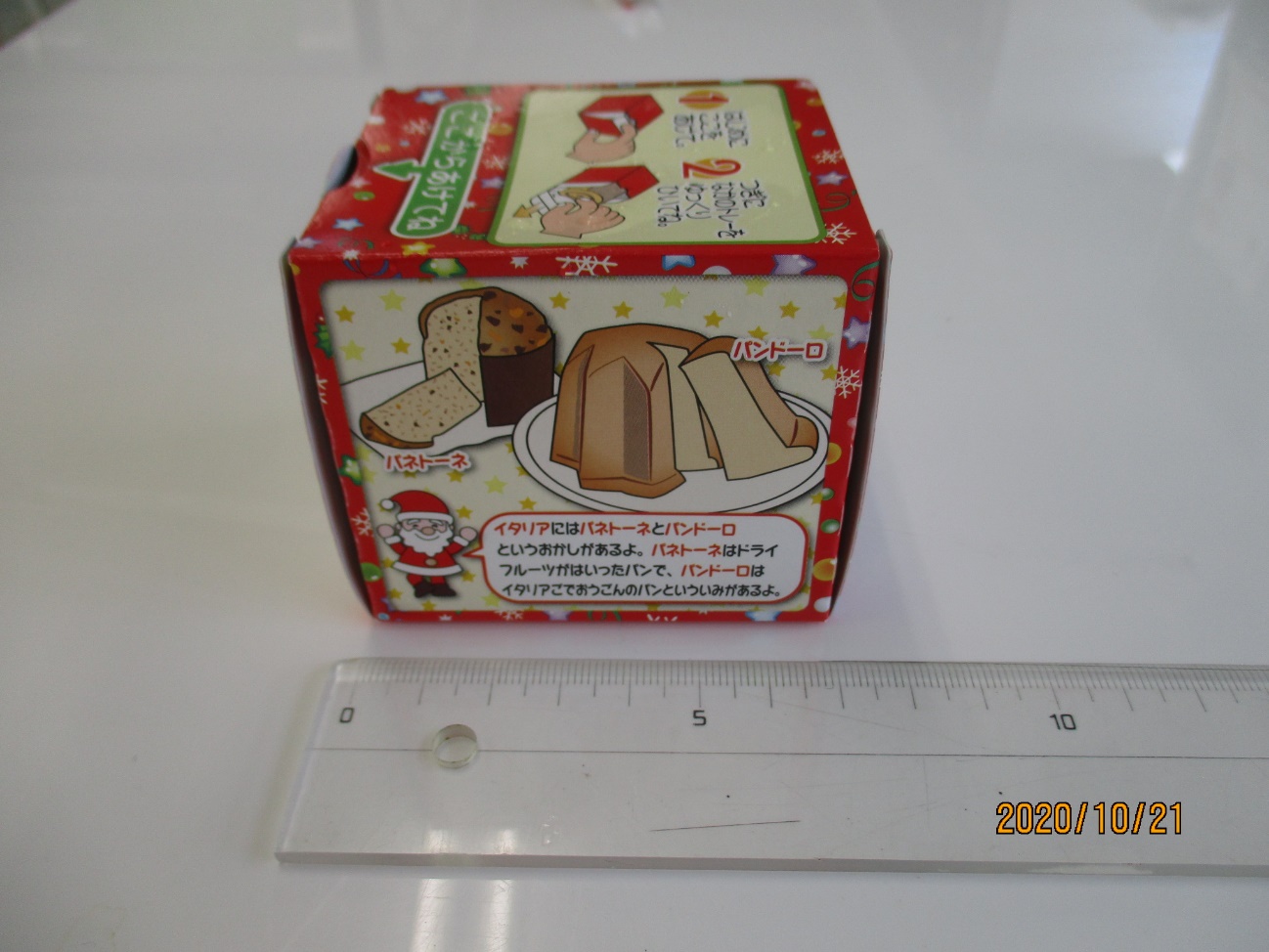 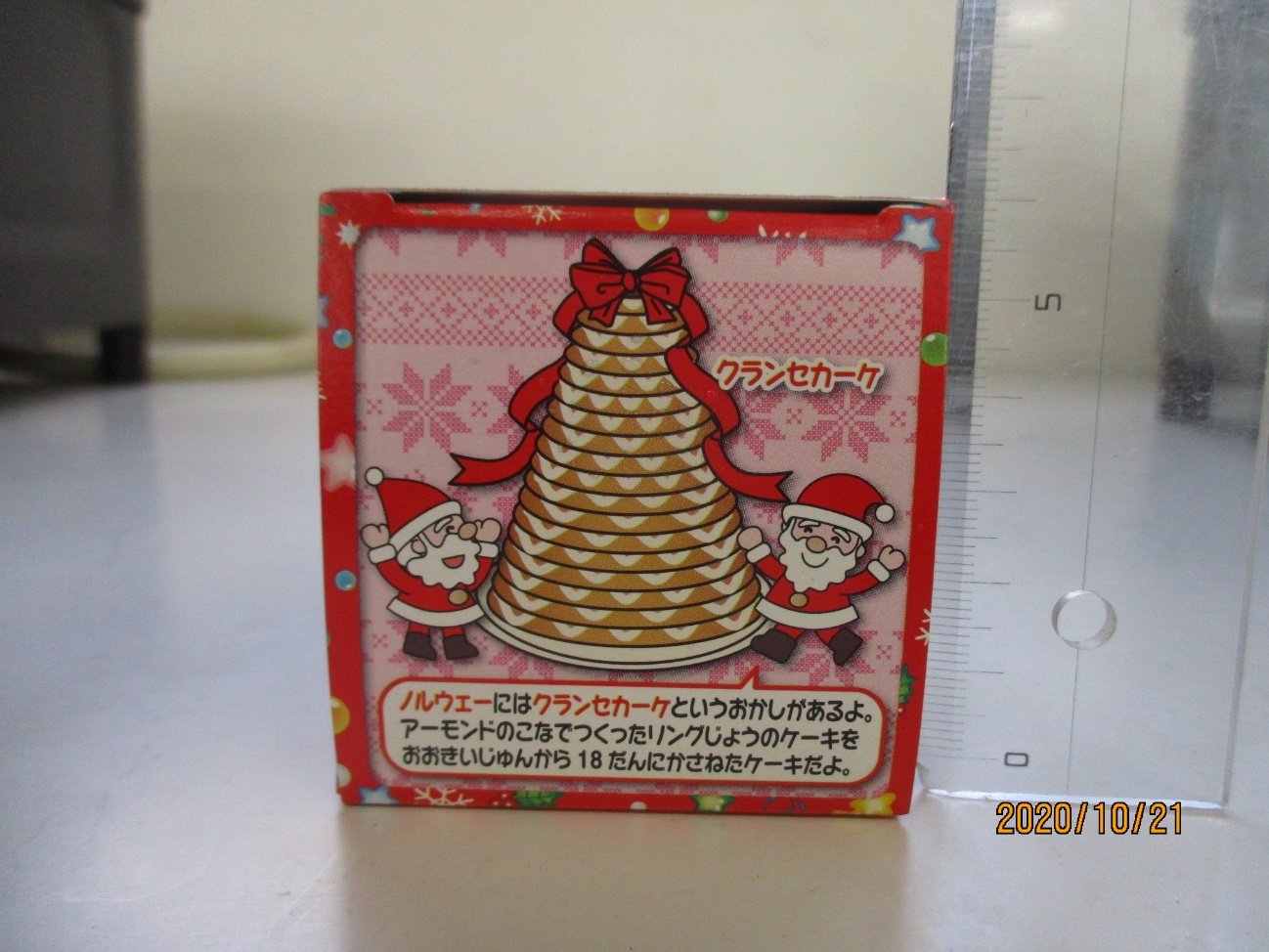 箱を開けるとそりの形をしたトレーにケーキがのっています。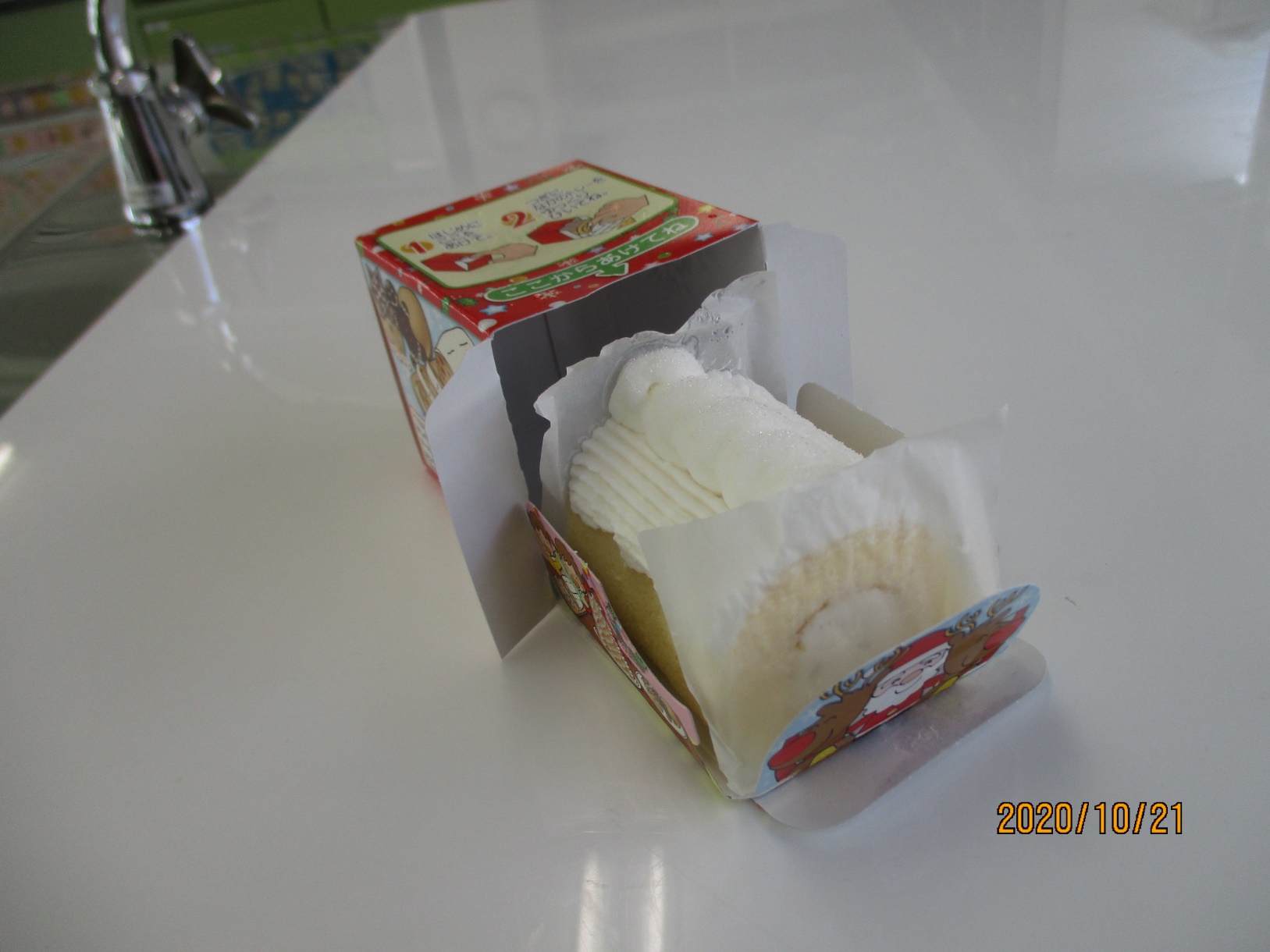 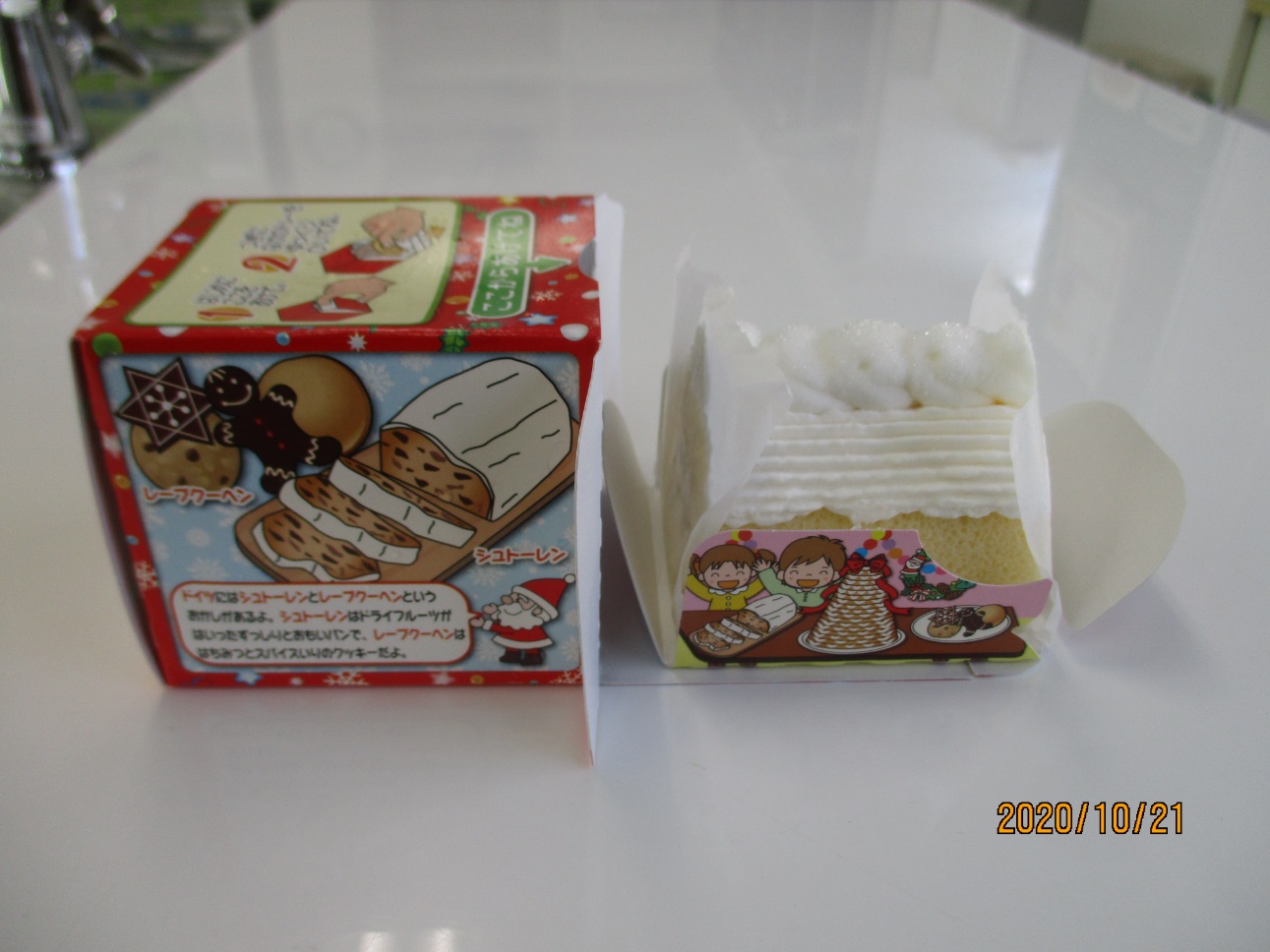 スポンジ生地（プレーン）でホワイトクリームを包んだロールケーキになっています。中のホワイトクリームにはチョコチップが入っています。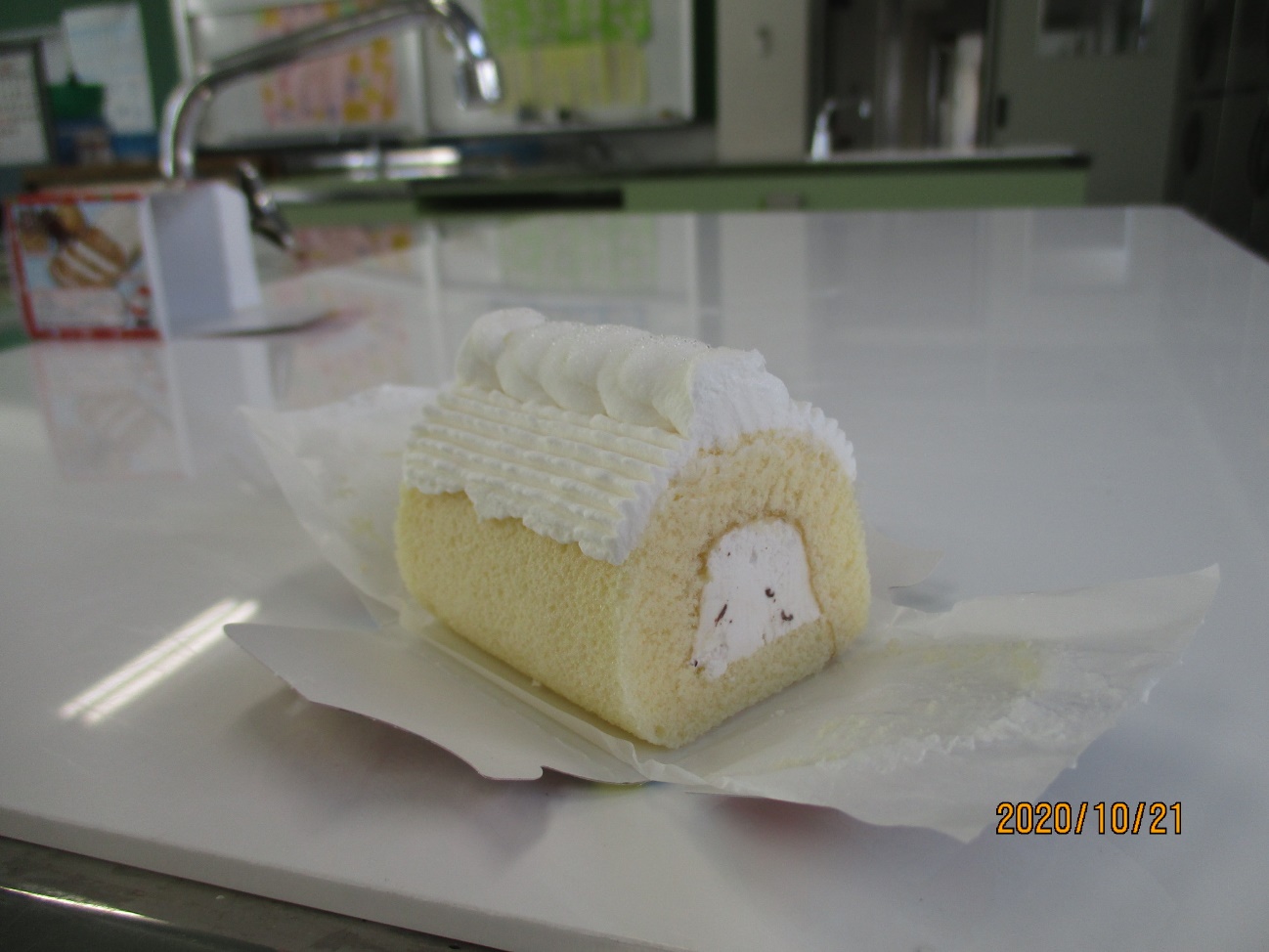 ロールケーキの上には、薄くギザギザとした波状のホワイトクリームと、その真ん中に丸くぽってりとした形のホワイトクリームがのっています。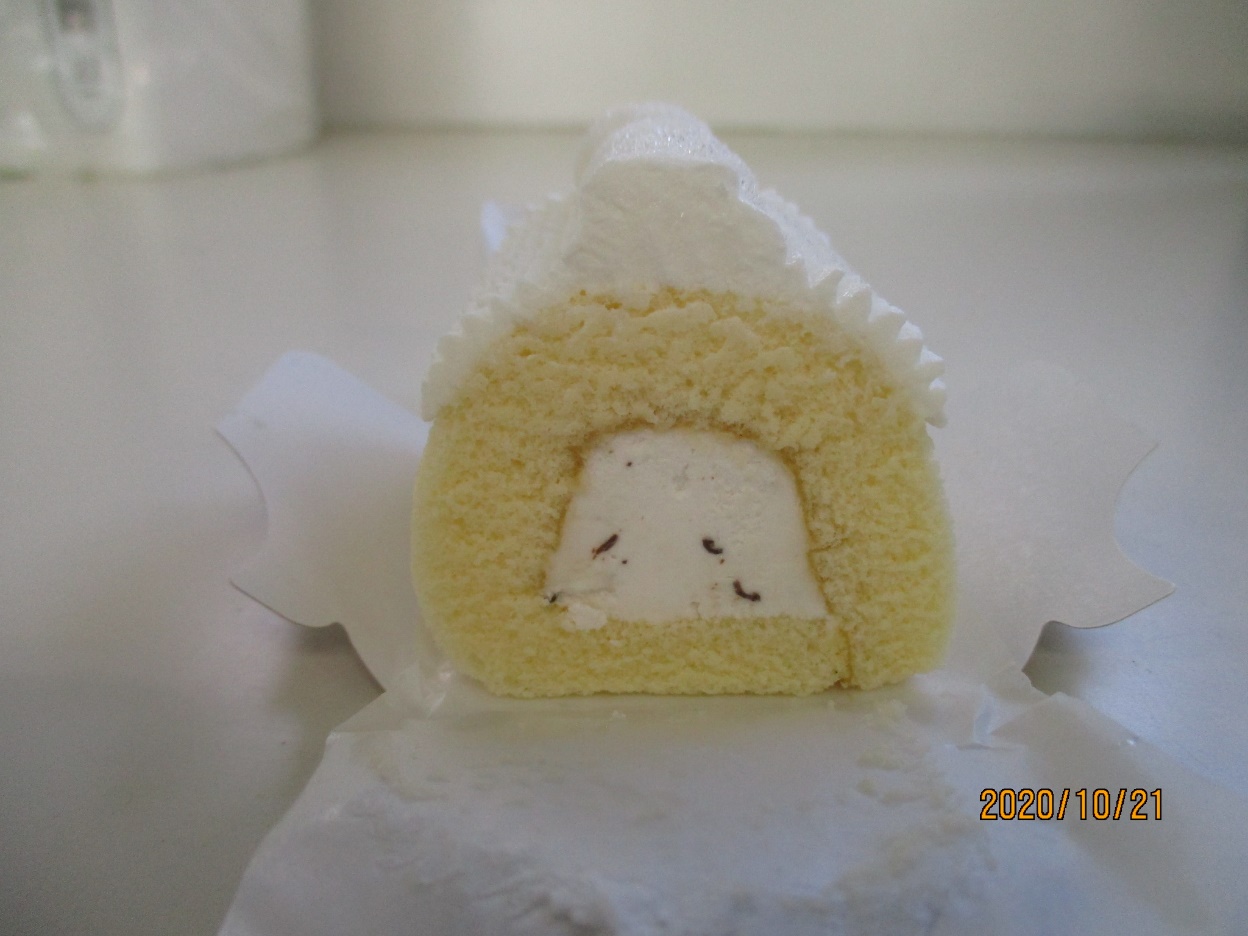 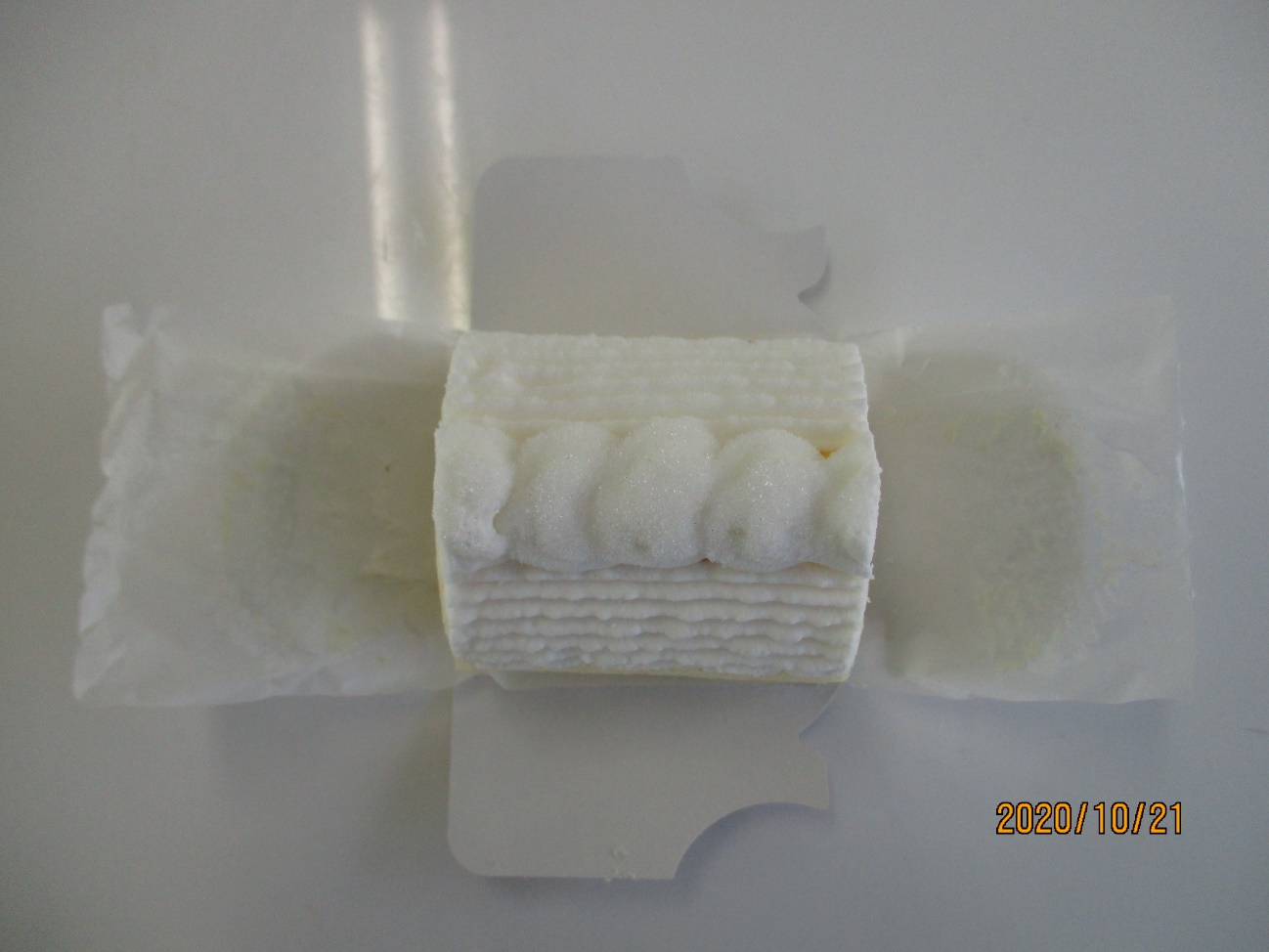 詳細なサイズはこのようになっています。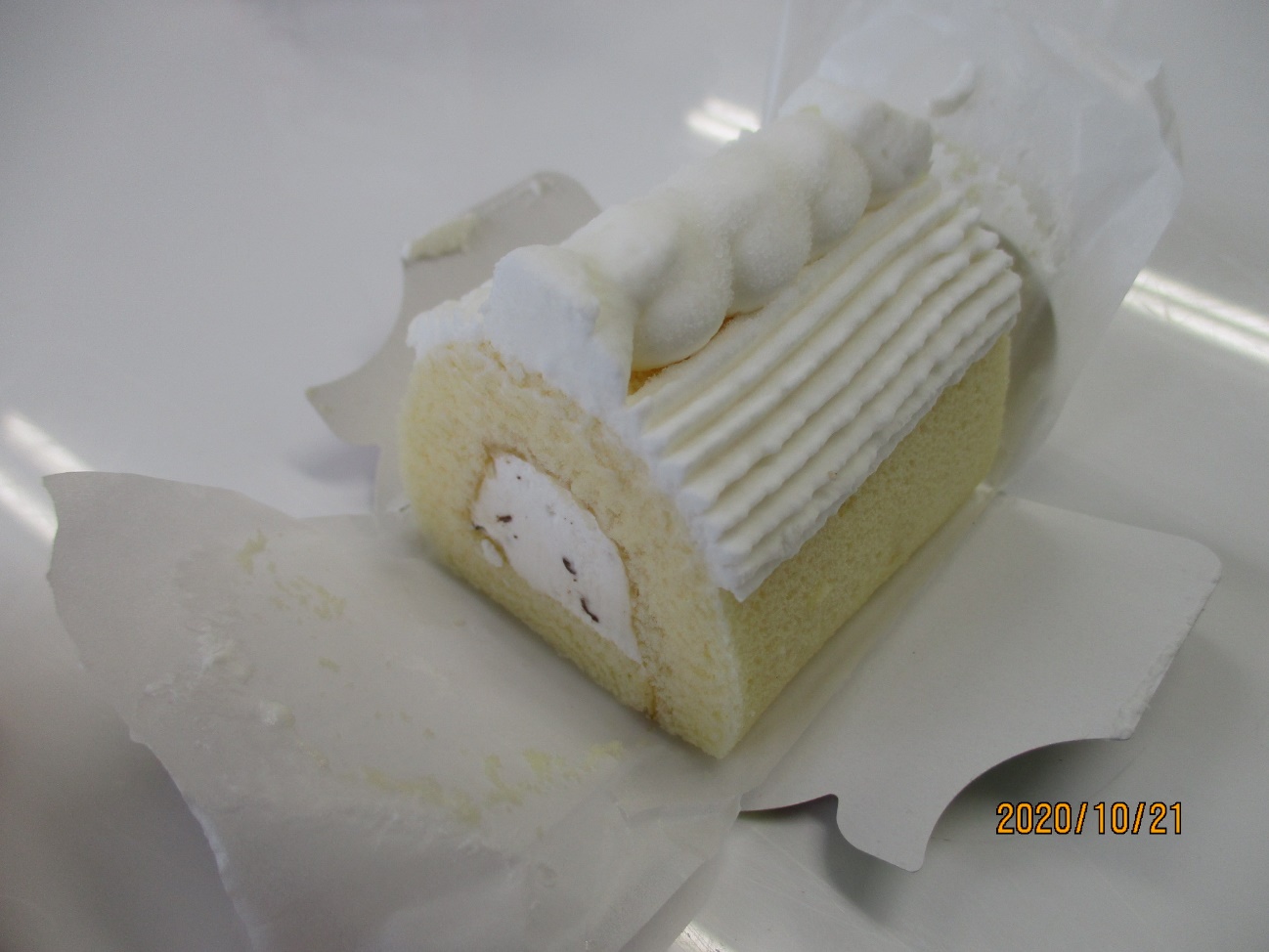 